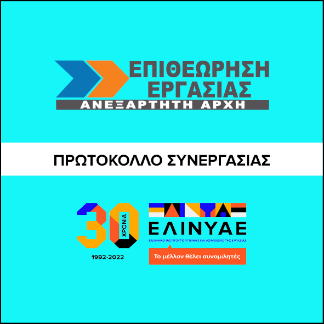 ΔΕΛΤΙΟ ΤΥΠΟΥΑθήνα, 31 Οκτωβρίου 2022Το ΕΛΙΝΥΑΕ και η Επιθεώρηση Εργασίας συνεργάζονται για την προάσπιση και προαγωγή της υγείας και της ασφάλειας στους χώρους εργασίας Πρωτόκολλο συνεργασίας για την υλοποίηση κοινών δράσεων υπόγραψαν το Ελληνικό Ινστιτούτο Υγιεινής και Ασφάλειας της Εργασίας (EΛΙΝΥΑΕ), ο φορέας των Κοινωνικών Εταίρων για την υγεία και ασφάλεια στην εργασία και η Ανεξάρτητη Αρχή Επιθεώρησης Εργασίας, ελεγκτικός μηχανισμός που στοχεύει στη διασφάλιση των εργασιακών δικαιωμάτων, της ασφάλειας και της υγείας των εργαζομένων. Οι δράσεις αυτές αφορούν:στη δημιουργία κοινών επιστημονικών ομάδων για την ποιοτική και ποσοτική ανάλυση στοιχείων εργατικών ατυχημάτων στη συνεργασία με στόχο τη δημιουργία προγραμμάτων δια βίου εκπαίδευσης των Επιθεωρητών Εργασίας σε εξειδικευμένα θέματα ΥΑΕ, με τη συμμετοχή πανεπιστημιακών τμημάτων, με τα οποία το ΕΛΙΝΥΑΕ συνεργάζεται, καθώς και άλλων εξειδικευμένων φορέων στην Ελλάδα και στο εξωτερικόστη διαρκή συνεργασία που θα περιλαμβάνει την ανταλλαγή εμπειρογνωμόνων, συμμετοχή ομιλητών σε σεμινάρια, συνέδρια ή άλλες συναντήσεις, την ανταλλαγή απόψεων και πληροφοριών επί επιστημονικών και τεχνολογικών θεμάτων, τη συγκρότηση κοινών ομάδων εργασίας για την εκτέλεση ειδικών μελετών και προγραμμάτων σε εργασιακούς χώρους, καθώς και μελλοντικές δράσεις που θα συμφωνηθούν. ________________ΤΕΛΟΣ ΔΕΛΤΙΟΥ ΤΥΠΟΥ___________________Hashtags: #ELINYAE #30xroniaELINYAE #YAE #ygeiakaiasfaleia——————————————————————————————————————Πληροφορίες για τους συντάκτες:Ίρμα Ριζάκου, Υπεύθυνη Επικοινωνίας ΕΛΙΝΥΑΕ, κιν.: 6977308168, mailto:rizakou@elinyae.gr—————————————————————————————————————Λίγα λόγια για το ΕΛΙΝΥΑΕ (Ελληνικό Ινστιτούτο Υγιεινής και Ασφάλειας της Εργασίας)Το ΕΛΙΝΥΑΕ είναι ο φορέας των κοινωνικών εταίρων ΓΣΕΕ, ΣΕΒ, ΓΣΕΒΕΕ, ΕΣΕΕ, ΣΕΤΕ για την υγεία και την ασφάλεια στην εργασία (ΥΑΕ), με εμπειρία στην έρευνα, την πληροφόρηση, την ενημέρωση, τη συμβουλευτική υποστήριξη και την εκπαίδευση. Συστάθηκε το 1992 ως ανεξάρτητος οργανισμός μη κερδοσκοπικού χαρακτήρα κατόπιν πρωτοβουλίας των κοινωνικών εταίρων, με σκοπό την επιστημονική και τεχνική υποστήριξη και εξυπηρέτηση της πολιτικής για την υγεία και την ασφάλεια στην εργασία στην Ελλάδα. Περισσότερες Πληροφορίες: http://www.elinyae.gr, Ε: info@elinyae.gr, 2108200100.Ακολουθήστε το ΕΛΙΝΥΑΕ στα Social Media:  		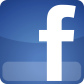 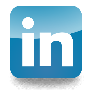 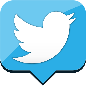 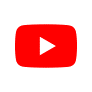 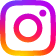 